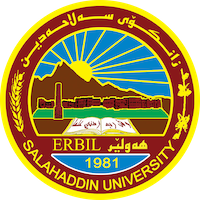 Academic Curriculum Vitae Personal Information:                                                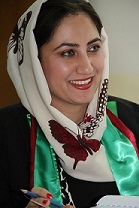 Full Name: Hozan Qadir HammamuradAcademic Title: lecturer Email: hozan.hamamurad@su.edu.krd  Mobile:07504824927Education:State all educations accomplishedBSc: 2008 college of agricultural engineering science MSc: 2014 college of agricultural engineering scienceEmployment:State employment starting from first employment16/7/2009 Salahadin university /Erbil Qualifications Teaching qualifications: IT qualifications: word, excel, power point  Language qualifications Any professional qualification: NONE You could put any professional courses you have attended: election course, general English course, power point Prezi course Teaching experience:State all teaching courses you delivered, stating undergraduate: Insect taxonomy, insect ecology, stored product pest, insect structure,medical entomology,insect physiology, forest insect.Lab supervision Lab of entomology / plant protection department Research and publicationsDescription of three species of Clytra Laicharting,1781 (Coleoptera: Chrysomelidae) from Kurdistan Region-Iraq.New species of soft-winged flower beetles, Malachius, 1775 (Coleoptera: Myrlidae) from Kurdistan Region-Iraq.New record of checkered beetle, Trichodes ephippiger Chevrolate, 1874 (Coleoptera: Cleridae) from Iraq.New record of scarab beetles, Protaetia sp. Linnaeus, 1767 (Coleoptera: Scarabaeidea) from Erbil Kurdistan region-Iraq.A New record of Sap feeding-beetles, Nitidula flavomaculata Rossi, 1790 (Nitidulidae: Coleoptera) from IraqNew record of Elm leaf beetles, Xanthogaleruca luteola (Muller,1766) (Coleoptera: Chrysomelidae) from Iraq.  Working in ten researches:Re- description of chafer beetles, Oxythyrea cinctella Mulsant, 1842 (Coleoptera: Scarabaeidea) from Erbil Kurdistan Region-Iraq.New record of smaller water striders Velia sp. (Muller,1766) (Hemiptera: Veliidae ) from Iraq.New report of pollen-beetles, Meligethes sp. Stephens,1830 (Nitidulidae: Coleoptera) from Iraq.Diagnoses of insect pests and fungal diseases of cultivated Mushrooms.Conferences and courses attendedGive details of any conferences you have attended, and those at which you have presented delivered poster presentations.Funding and academic awards None Professional memberships List any membership you hold of any professional body or learned society relevant to your research or other life activities.Profile links: https://academics.su.edu.krd/profile-admin/index.php?p=profile Research Gate: https://www.researchgate.net/profile/Hozan-Hammamurad/researchScholar.google:https://scholar.google.com/citations?view_op=list_works&hl=en&user=jqUnd7UAAAAJORCID: https://orcid.org/0009-0005-3392-3850 LinkedIn: https://www.linkedin.com/in/hozan-hammamurad-a87667122/ It is also recommended to create an academic cover letter for your CV, for further information about the cover letter, please visit below link:https://career-advice.jobs.ac.uk/cv-and-cover-letter-advice/academic-cover-letter/